Plnění bude financováno z: projektu „RIS COMEX“, číslo projektu 5005510015
Vystavil: 			Schvaluje: 		xxxx	Ing. Lubomír Fojtů	ORI	ředitel ŘVC ČRSouhlasí:			xxxx	Správce rozpočtuZa dodavatele převzal a akceptuje:Dne: 3.1.2024OBJEDNÁVKA č. 467/2023OBJEDNÁVKA č. 467/2023OBJEDNÁVKA č. 467/2023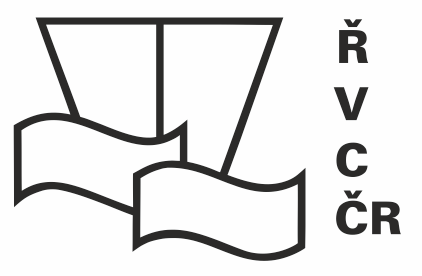 Odběratel:Ředitelství vodních cest ČRDodavatel:TDO Services s.r.o.Adresa:Nábřeží L. Svobody 1222/12Adresa:Machkova 1642/2,Adresa:110 15 Praha 1Adresa:149 00 Praha 4, ChodovIČ:67981801IČ:63676966DIČ:CZ67981801DIČ:CZ 63676966 DIČ:Plátce DPHDIČ:Bankovní spojení:xxxxBankovní spojení:xxxxČíslo účtu:xxxxČíslo účtu:xxxxTel.:xxxxTel.:xxxxE-mail:xxxx E-mail:xxxxOrganizační složka státu zřízená Ministerstvem dopravy, a to Rozhodnutím ministra dopravy a spojů České republiky č. 849/98-KM ze dne 12.3.1998 (Zřizovací listina č. 849/98-MM ze dne 12.3.1998, ve znění Dodatků č.1, 2, 3, 4, 5, 6, 7, 8, 9, 10, 11 a 12)Organizační složka státu zřízená Ministerstvem dopravy, a to Rozhodnutím ministra dopravy a spojů České republiky č. 849/98-KM ze dne 12.3.1998 (Zřizovací listina č. 849/98-MM ze dne 12.3.1998, ve znění Dodatků č.1, 2, 3, 4, 5, 6, 7, 8, 9, 10, 11 a 12)Evidující úřad: Zapsána v Obchodním rejstříku vedeném u Městského soudu v Praze, Spisová značka: C 37187Evidující úřad: Zapsána v Obchodním rejstříku vedeném u Městského soudu v Praze, Spisová značka: C 37187Objednáváme u Vás:Přenastavení stávajících hlavních i záložních routerů na jednotlivých lokalitách RIS v těchto lokalitách:• Buková hora – AIS, VHF• Lovoš – AIS, VHF• Strahov – AIS, VHF• Bedřichov – AIS, VHF• Kleť – VHFPřed samotnou instalací bude vyjasněna a písemně odsouhlasena technická koncepce s ČD Telematika, RGO, HTD aThein, kteří jsou zodpovědní za nastavení RIS Centra. Výsledkem jednání bude dodavatelem zpracovaná dokumentace opatřená souhlasy všech stran.Po dohodě na postupu bude provedena pilotní migrace na jedné lokalitě, dle dohody, a ověřen provoz. Následněbude provedeno nastavení ostatních lokalit.Součástí prací na jednotlivých lokalitách je provedení preventivního servisu základnových stanic, dle přiloženéhodokumentu. Preventivní servis bude fakturován bez ceny za dopravu.Nedílnou součástí bude provedení zálohy dat z AIS serverů a stažení aktuálních dat k dalšímu použití. Data budoupředána zadavateli bezpečnou formou.Cenová kalkulace1. příprava projektu, schůzka s partnery, koncepce, dokumentace – 8 hod. 2. pilotní migrace ve vybrané lokalitě – 5 hod. 3. přenastavení v lokalitě BUKO – 6 hod. 4. přenastavení v lokalitě LOVO – 6 hod. 5. přenastavení v lokalitě STRA – 6 hod. 6. přenastavení v lokalitě BEDR – 6 hod. 7. přenastavení v lokalitě KLET – 6 hod. 8. provedení zálohy serverů v lokalitě VRAN – 1 hod.; práce bude provedena vzdáleněTermín realizace bez zbytečného prodlení, nejpozději do 1 měsíce, od předání písemného pokynu odběratele.Fakturováno bude podle skutečně odpracovaných hodin. Před fakturací předloží dodavatel odběrateli k písemnémuodsouhlasení výkaz práce dle jednotlivých lokalit.Fakturu dodavatel zašle spolu s odsouhlaseným výkazem práce datovou zprávou do ds odběratele.ID Datové schránky: ndn5skhObjednáváme u Vás:Přenastavení stávajících hlavních i záložních routerů na jednotlivých lokalitách RIS v těchto lokalitách:• Buková hora – AIS, VHF• Lovoš – AIS, VHF• Strahov – AIS, VHF• Bedřichov – AIS, VHF• Kleť – VHFPřed samotnou instalací bude vyjasněna a písemně odsouhlasena technická koncepce s ČD Telematika, RGO, HTD aThein, kteří jsou zodpovědní za nastavení RIS Centra. Výsledkem jednání bude dodavatelem zpracovaná dokumentace opatřená souhlasy všech stran.Po dohodě na postupu bude provedena pilotní migrace na jedné lokalitě, dle dohody, a ověřen provoz. Následněbude provedeno nastavení ostatních lokalit.Součástí prací na jednotlivých lokalitách je provedení preventivního servisu základnových stanic, dle přiloženéhodokumentu. Preventivní servis bude fakturován bez ceny za dopravu.Nedílnou součástí bude provedení zálohy dat z AIS serverů a stažení aktuálních dat k dalšímu použití. Data budoupředána zadavateli bezpečnou formou.Cenová kalkulace1. příprava projektu, schůzka s partnery, koncepce, dokumentace – 8 hod. 2. pilotní migrace ve vybrané lokalitě – 5 hod. 3. přenastavení v lokalitě BUKO – 6 hod. 4. přenastavení v lokalitě LOVO – 6 hod. 5. přenastavení v lokalitě STRA – 6 hod. 6. přenastavení v lokalitě BEDR – 6 hod. 7. přenastavení v lokalitě KLET – 6 hod. 8. provedení zálohy serverů v lokalitě VRAN – 1 hod.; práce bude provedena vzdáleněTermín realizace bez zbytečného prodlení, nejpozději do 1 měsíce, od předání písemného pokynu odběratele.Fakturováno bude podle skutečně odpracovaných hodin. Před fakturací předloží dodavatel odběrateli k písemnémuodsouhlasení výkaz práce dle jednotlivých lokalit.Fakturu dodavatel zašle spolu s odsouhlaseným výkazem práce datovou zprávou do ds odběratele.ID Datové schránky: ndn5skhDodavatel je oprávněn vystavit daňový doklad pouze na základě oprávněnou osobou odběratele odsouhlaseného a podepsaného . Oprávněnou osobou odběratele pro převzetí předmětu plnění této objednávky je xxxx  – ORI.Předpokládaná cena celkem je        157.390,- Kč bez DPH                                             	           190.441,90 Kč vč. DPHDodavatel je oprávněn vystavit daňový doklad pouze na základě oprávněnou osobou odběratele odsouhlaseného a podepsaného . Oprávněnou osobou odběratele pro převzetí předmětu plnění této objednávky je xxxx  – ORI.Předpokládaná cena celkem je        157.390,- Kč bez DPH                                             	           190.441,90 Kč vč. DPHPlatební podmínky:Termín dodání:Nejpozději do 30.09.2024Datum vystavení:21.12.2023Záruční podmínky: